администрация Новочеркасского сельсовета Саракташского района Оренбургской области П Р О Т О К О Л    проведения публичных слушаний по проекту изменений в Устав  муниципального образования Новочеркасский сельсовет Саракташского района Оренбургской областиМесто проведения: 		         		село Новочеркасск 							конференц-зал                                                                       администрации сельсоветаВремя проведения:			         «25» апреля . 11.00 ч.Количество присутствующих: 				11   человекПредседательствующий: Суюндуков Нур Фаткулбаянович – глава муниципального образования Новочеркасский сельсовет  Саракташского района Оренбургской областиСекретарь собрания: Юсупова Гульнара Мурзагалеевна, специалист 1 категории администрации сельсовета     				ПОВЕСТКА ДНЯ:	1.Обсуждение проекта изменений в Устав муниципального образования Новочеркасский сельсовет Саракташского района Оренбургской области.СЛУШАЛИ:  Суюндукова Нура Фаткулбаяновича, главу муниципального образования Новочеркасский сельсовет Саракташского района Оренбургской области, который рассказал о том, в соответствии с Федеральным законом от 16.12.2019 № 432-ФЗ «О внесении изменений в отдельные законодательные акты Российской Федерации в целях совершенствования законодательства Российской Федерации о противодействии коррупции», в связи с внесением изменений в Федеральный закон от 06.10.2003 № 131-ФЗ «Об общих принципах организации местного самоуправления в Российской Федерации» и в Федеральный закон от 02.03.2007 № 25-ФЗ «О муниципальной службе в Российской Федерации», руководствуясь Уставом муниципального образования Новочеркасский сельсовет Саракташского района Оренбургской области, необходимо внести изменений в Устав муниципального образования Новочеркасский сельсовет Саракташского района Оренбургской области.          ВЫСТУПИЛИ: 1. Икрянников Андрей Николаевич – депутат Совета депутатов по избирательному округу №1, который предложил на основании информации главы муниципального образования: 1. Одобрить в целом проект изменений в Устава  муниципального образования Новочеркасский сельсовет Саракташского района Оренбургской области».2. Рекомендовать Совету депутатов муниципального образования  Новочеркасский сельсовет Саракташского района Оренбургской области принять Решение Совета депутатов «О внесении  изменений в Устав муниципального образования Новочеркасский сельсовет Саракташского  района Оренбургской области», утвердить на очередном заседании Совета депутатов протокол и рекомендации публичных слушаний.ГОЛОСОВАЛИ:   За- 11                      Против - нет                      Воздержались – нет.РЕШИЛИ: Рекомендовать Совету депутатов муниципального образования  Новочеркасский сельсовет Саракташского района Оренбургской области принять Решение Совета депутатов «О внесении  изменений в Устав муниципального образования Новочеркасский сельсовет Саракташского  района Оренбургской области», утвердить на очередном заседании Совета депутатов протокол и рекомендации публичных слушаний.Председательствующий				                   Н.Ф.СуюндуковСекретарь                                                                                  Г.М. ЮсуповаМ.П.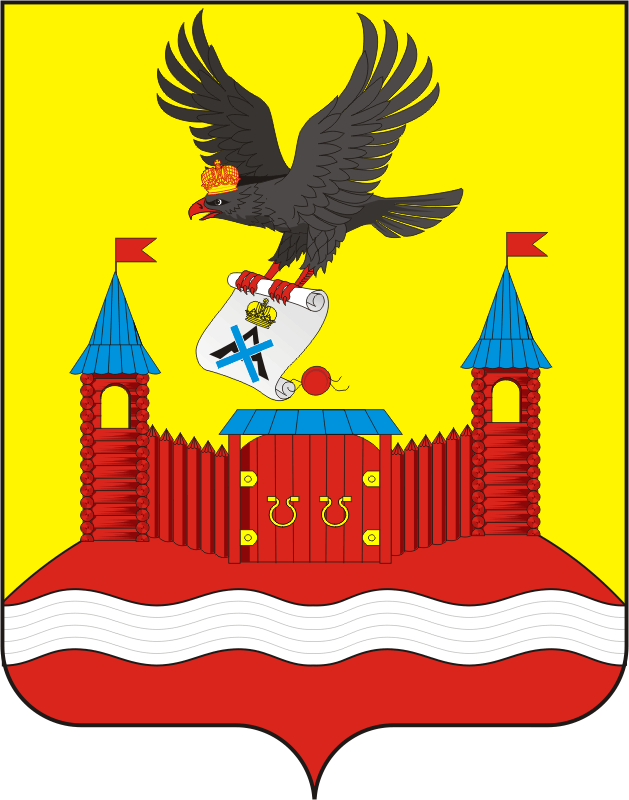 